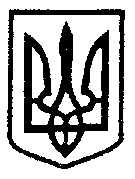 МІНІСТЕРСТВО ОСВІТИ І НАУКИ УКРАЇНИНАКАЗм. Київ 04.06.  2013										№ 680Про організацію діяльності психолого-медико-педагогічних консультацій	На виконання наказу Міністерства освіти і науки, молоді та спорту, Національної академії педагогічних наук України від 23.06. 2011 № 623/61 "Про внесення змін до Положення про центральну та республіканську (Автономна Республіка Крим), обласні, Київську та Севастопольську міські, районні (міські) психолого-медико-педагогічні консультації" (далі – Положення),  з  метою забезпечення належних  умов та поліпшення змісту роботи  психолого-медико-педагогічних консультацій НАКАЗУЮ: 	1.Міністру освіти і науки, молоді та спорту Автономної Республіки Крим, директорам департаментів (управлінь) освіти і науки (молоді та спорту) обласних, Київської та Севастопольської міських державних адміністрацій:	1.1. Забезпечити створення належних умов для функціонування республіканської (Автономна Республіка Крим), обласних, Київської та Севастопольської міських, районних (міських) психолого-медико-педагогічних консультацій  до 20 серпня 2013 року. 	1.2. Розробити перспективні плани розвитку мережі постійно діючих районних (міських) психолого-медико-педагогічних консультацій у всіх регіонах на період 2013-2014 років, до 10 вересня 2013 року.	1.3. Укомплектувати склад психолого-медико-педагогічних консультацій спеціалістами  відповідно до Положення  до 15 серпня 2013 року.	1.4. Скласти перспективні плани проведення атестації та курсів підвищення кваліфікації завідувачів та консультантів психолого-медико-педагогічних консультацій до 1 вересня 2013 року. 	1.5.  Не допускати  суміщення  посад завідувачів обласних та районних (міських) психолого-медико-педагогічних консультацій з іншими посадами.	1.6.  Провести моніторинг діяльності психолого-медико-педагогічних консультацій та результати розглянути на колегіях до 30 грудня 2013 року.             1.7. Посилити контроль за веденням та збереженням документації психолого-медико-педагогічних консультацій.  	1.8. Забезпечити направлення дітей з особливими освітніми потребами до навчальних закладів виключно органами управління освіти і науки  обласних, районних (міських) державних адміністрацій з урахування висновків та рекомендацій психолого-педагогічних консультацій.	1.9. Надати інформацію щодо діяльності психолого-медико-педагогічних консультацій департаменту загальної середньої та дошкільної освіти (Єресько О. В.) до 1 жовтня 2013 року.	2.  Українському науково-методичному центру практичної психології і соціальної роботи (Панок В.Г.), центральній психолого-медико-педагогічній консультації (Обухівська А.Г.):	2.1. Укомплектувати фаховий склад консультантів центральної  психолого-педагогічної  консультації за спеціальностями відповідно до штатного розпису строком до 1 вересня 2013 року.	   2.2. Постійно здійснювати науково-методичний та організаційний супровід  за діяльністю республіканської   (Автономна Республіка Крим),  обласних, Київської та Севастопольської міських, районних (міських) психолого-медико-педагогічних консультацій відповідно до Положення.	 2.2. Надавати Міністерству освіти і науки аналітичну інформацію про діяльність психолого-медико-педагогічних консультацій щороку до 1 серпня.	2.3. Скласти перспективні плани проведення атестації та курсів підвищення кваліфікації завідувачів республіканської (Автономна Республіка Крим) обласних, Київської та Севастопольської міських  психолого-медико-педагогічних консультацій до 1 вересня 2013 року.    2.4. Провести атестацію завідувачів республіканської (Автономна Республіка Крим) обласних, Київської та Севастопольської міських  психолого-медико-педагогічних консультацій протягом 2013 - 2014 навчального  року.   2.5. Розробити методичні рекомендації щодо організації діяльності психолого-медико-педагогічних консультацій до 1 серпня 2013 року.    2.6. Розробити нове положення про шкільну психолого-медико-педагогічну комісію з урахуванням вимог щодо організації інклюзивного навчання дітей з особливими освітніми потребами до 1 січня 2014 року.    3. Республіканській (Автономна Республіка Крим), обласним, Київській та Севастопольській міським психолого-медико-педагогічним консультаціям:    3.1.Здійснювати науково-методичний та організаційний супровід діяльності районних (міських) консультацій та шкільних комісій.    3.2. Надавати інформаційно-аналітичні звіти центральній психолого-медико-педагогічній консультації  щорічно до 1 червня.    3.3. Унести зміни і доповнення до статутів психолого-медико-педагогічних консультацій  відповідно до Положення.     3.4. Поновити банк даних дітей з особливими освітніми потребами, у тому числі дітей-інвалідів,  у регіонах до 1 жовтня 2013 року.    3.5. Забезпечити взаємодію психолого-медико-педагогічних консультацій з органами охорони здоров’я, соціального захисту населення, службами у справах дітей, громадськими організаціями з питань раннього виявлення, надання освітніх послуг та консультативної допомоги дітям з особливими освітніми потребами та їх батькам, або особам, які їх замінюють.3.6. Забезпечити системний кваліфікований психолого-медико-педагогічний  супровід дітей з особливими освітніми потребами,  які навчаються в дошкільних та загальноосвітніх навчальних закладах з інклюзивними класами/групами.   3.7. Постійно здійснювати  організаційно-методичну допомогу  навчальним закладам з інклюзивним та інтегрованим навчанням в організації навчально-виховного та корекційно-реабілітаційного процесів.4. Контроль за виконанням цього наказу залишаю за собою. 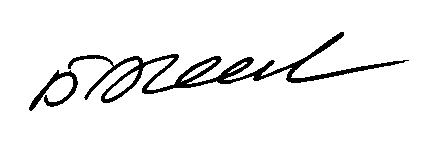 Заступник Міністра                                                                      Б. М. Жебровський 